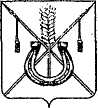 АДМИНИСТРАЦИЯ КОРЕНОВСКОГО ГОРОДСКОГО ПОСЕЛЕНИЯ КОРЕНОВСКОГО РАЙОНАПОСТАНОВЛЕНИЕот.05.02.2024 	   		                                     			  № 161г. Кореновск О внесении изменений в постановление администрации Кореновского городского поселения Кореновского района от 1 ноября 2023 года № 1381 «Об утверждении муниципальной  программы Кореновского городского поселения Кореновского района «Обеспечение жильем молодых семей на 2024 - 2026 годы» (с изменениями от 26 декабря 2023 года № 1777)В связи с приведением муниципальной программы, в соответствии с  постановлением администрации Кореновского городского поселения Кореновского района от 27 октября 2014 года № 1081 «Об утверждении                      Порядка принятия решения о разработке, формировании, реализации                                      и оценке эффективности реализации муниципальных программ Кореновского городского поселения Кореновского района» (с изменениями от 14 марта                       2017 года № 567), администрация Кореновского городского поселения Кореновского района п о с т а н о в л я е т: 1. Внести в постановление администрации Кореновского городского поселения Кореновского района от 1 ноября 2023 года № 1381 «Об утверждении муниципальной программы Кореновского городского поселения                      Кореновского района «Обеспечение жильем молодых семей на 2024 - 2026 годы» (с изменениями от 26 декабря 2023 года № 1777) следующие изменения:1.1.  	Пункт 2 приложения к постановлению муниципальной программы после таблицы «Целевые показатели муниципальной программы Кореновского городского поселения Кореновского района «Обеспечение жильем молодых семей на 2024 — 2026 годы», дополнить ссылкой соответствующего правового акта следующего содержания: «2» постановление Правительства Российской Федерации от 17 декабря 2010 года № 1050 «О реализации отдельных мероприятий государственной программы Российской Федерации «Обеспечение доступным и комфортным жильем и коммунальными услугами граждан Российской Федерации».1.2. Пункт 3 приложения к постановлению муниципальной программы, после таблицы «Перечень основных мероприятий муниципальной программы «Обеспечение жильем молодых семей на территории сельских поселений муниципального образования Кореновского района на 2024 — 2026 годы», дополнить ссылкой соответствующего правового акта следующего содержания:«2» постановление Правительства Российской Федерации от 17 декабря 2010 года № 1050 «О реализации отдельных мероприятий государственной программы Российской Федерации «Обеспечение доступным и комфортным жильем и коммунальными услугами граждан Российской Федерации».2. Общему отделу администрации Кореновского городского                       поселения Кореновского района (Козыренко) официально опубликовать настоящее постановление и обеспечить его размещение на официальном сайте               администрации Кореновского городского поселения Кореновского района в информационно- телекоммуникационной сети «Интернет».3. 	Постановление вступает в силу со дня его официального опубликования.ГлаваКореновского городского поселенияКореновского района					           М.О. Шутылев